eFigure 1 Summary of two stage survey process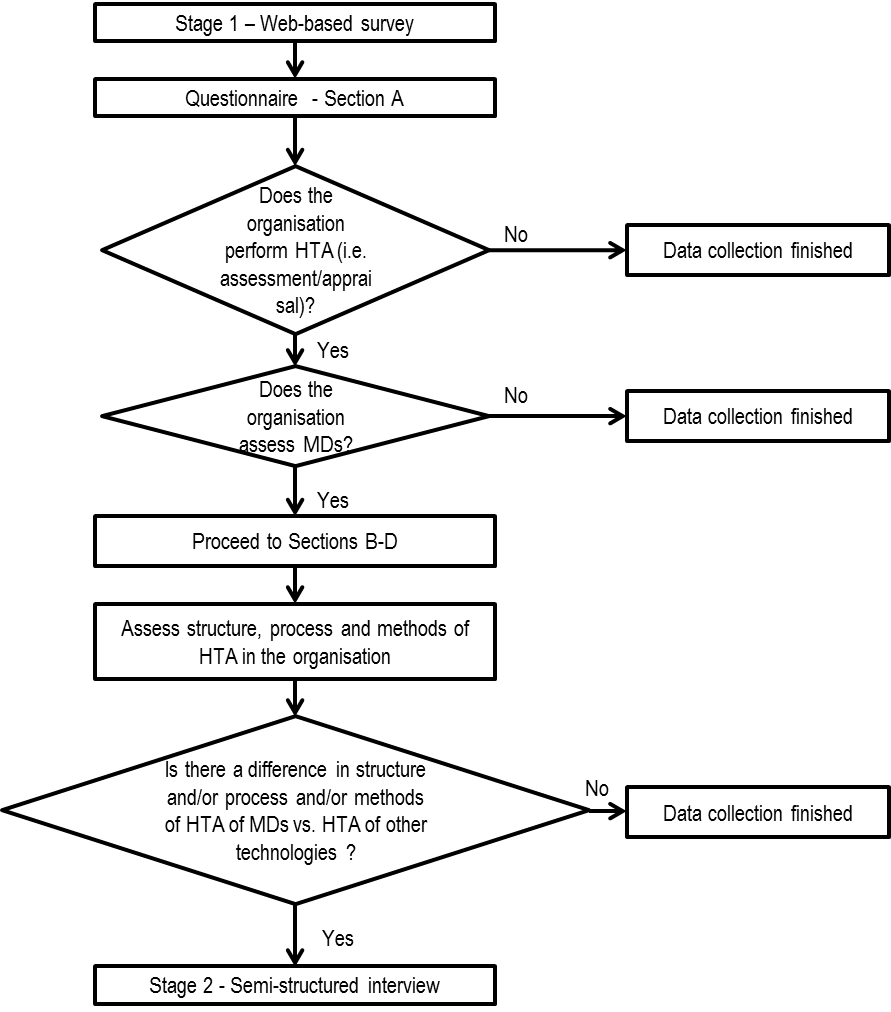 eFigure 2. Selection Sampling of non-EU HTA organisations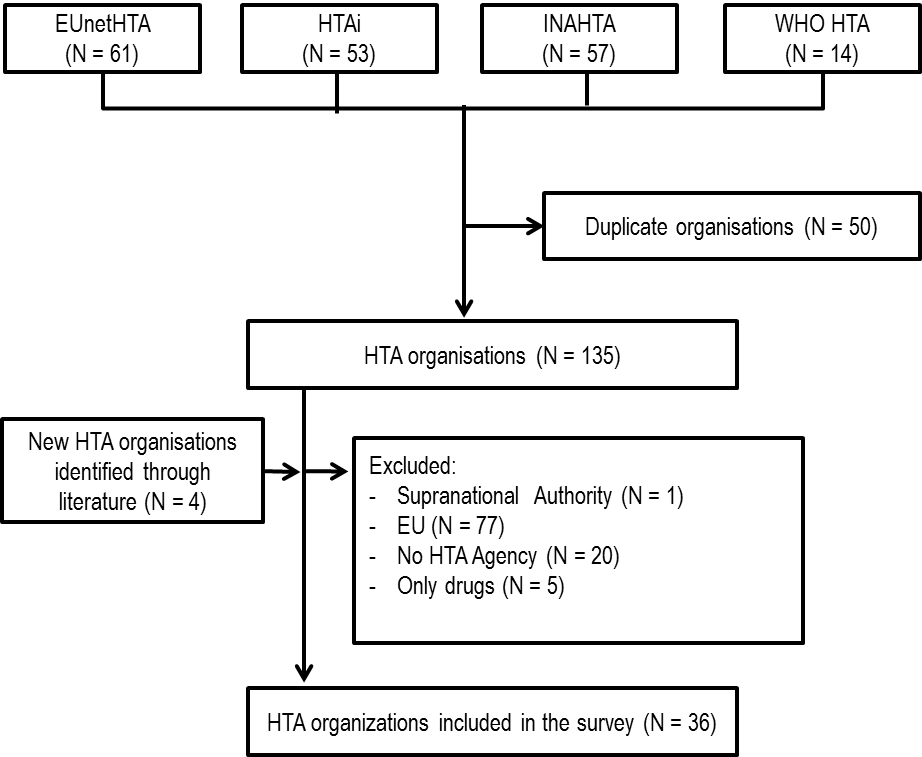 EUnetHTA = European network for health technology assessment; HTAi = Health Technology Assessment International; INAHTA = International Network of Agencies for Health Technology Assessment; WHO HTA = World Health Organization HTA Collaborating Centres. eTable 1. Qualitative interview data analysis: summary of key points addressing the issues associated with HTA of medical devices“Some” corresponds to key points made by 10-30% of interviewees, “Many” corresponds to key points made by 31-65% of interviewees, and “Most” corresponds to key points made by 66-100% of interviewees HTA
perspectivesValueKey Point SummaryCategorisationaStructurePositiveDecision Making The framework in place has evolved to meet the needs of funding programmes.  SomeStructureNegativeCapacityInsufficient resources (e.g., budget, economists, and pharmacists) create challenges for organisation to deliver according to its purpose.ManyProcessPositiveCapacity Experts from external networks augment agencies’ capability to meticulously review applications. SomeProcessPositiveCoordination Integrating feedback from external parties (e.g., patients, clinicians) facilitates stakeholder buy-in and informs the contextualization of data. SomeProcessPositiveDecision Making Standard operating procedures (i.e., approval channels via subcommittees) support the translation of evidence into policy. SomeProcessNegativeCoordinationHeterogeneity of devices makes the coordination of evidence assessment on different system levels difficult.  Disconnect between the regulator and reimbursement body adversely impacts the timeframe of HTAs. ManyMethodsPositiveEvidenceConsistent application facilitates sound evidence synthesis and appropriately informs appraisal.  SomeMethodsNegativeCapacity Staff lacks skills to appropriately assess various types of data (e.g., RCT, qualitative). SomeMethodsNegativeTransferabilityCannot generalise findings due to variation of (local) social context. ManyMethodsNegativeEvidencePoor quality evidence limits the ability to answer desired questions. Industry is unclear about the definition of [adequate] evidence. Most